Name:	Date:Year 6 English Grammar and Punctuation Test 1Highlight the object in this sentence.I stroked the cat carefully.Fill in the gaps in the sentence below using the passive form of the verb in the boxes.After he	his breakfast, the dog	by his owner.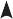 Add a comma to this sentence in the correct place.Although she had left on time she was late for school.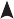 Read this sentence. Which punctuation mark is missing from the box? Highlight one.It’s very hot today	you’d better put on some sunscreen.Year 6 English Grammar and Punctuation Test 1Which sentence is punctuated correctly? Tick one.I have two hobbies; painting and hockey.I have two hobbies painting and hockey.I have two hobbies: painting and hockey.What does the word ‘swiftly’ mean in this sentence? Tick one.The owl flew swiftly towards its prey.graduallyquicklyslowly casuallyHighlight the subject in this sentence.On Thursday, Millie played at her friend’s house.Year 6 English Grammar and Punctuation Test 1Replace the verb in this sentence with the correct Standard English form.I were first to arrive at the park.Read the passage below. Tick the pair of pronouns which best completes the sentence.My brother and I love ice-skating and	both have a pair of skates. are much better than the skates you hire from the ice-rink.us / We me / It we / Theyme / ThemHighlight the relative pronoun in the sentence below.It’s too rainy for the picnic today, which is a shame.**END OF TEST**Year 6 English Grammar and Punctuation Test 1	Answers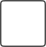 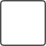 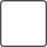 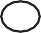 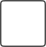 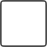 